Bwrsariaeth Cyngor Celfyddydau Cymru i’r Ysgol Codi Arian Celfyddydol 2021Mae cynnal sector celfyddydol gwydn yn flaenoriaeth allweddol i’r Cyngor. Mae'r farchnad codi arian yn lle dyrys ac nid yw’r pandemig wedi helpu dim.Gyda'r Ganolfan Reolaeth rydym ni’n falch o gynnig 2 fwrsariaeth i godwyr arian yng Nghymru i fynd i’w Hysgol Codi Arian Celfyddydol ar-lein ym Mai a Mehefin. Mae'r ysgol enwog yn archwilio sawl strategaeth a thacteg i godi arian oddi wrth ymddiriedolaethau, sefydliadau, busnesau ac unigolion – a llawer rhagor. https://www.nationalartsfundraisingschool.com/how-we-help/online-programme/Rhaid ichi fynd i bob dyddiad:Llun 17 a Mawrth 18 Mai Llun 24 a Mawrth 25 Mai Mawrth 1 ac Iau 3 MehefinLlun 7 a Mawrth 8 Mehefin

Oherwydd y pandemig, eleni bydd yr ysgol ar-lein ac felly byddwn ni hefyd yn talu costau llawn y lleoliadau (£1,200 a TAW). Rhaid i'r unigolyn sy’n mynd wneud y cais. Mae'n agored i godwyr arian cyflogedig a gweithwyr llawrydd. Rydym ni’n targedu’r rhai na allent fynd fel arall.Rhaid bodloni'r meini prawf:bod yn gweithio yng Nghymru a bod ynghlwm wrth godi arian proffesiynol i’r celfyddydau heb fynd i’r ysgol o'r blaenymrwymo i fynd i bob dyddiados ydych chi’n gyflogedig, rhaid i’ch cyflogwr gefnogi eich caisMeini prawf dewis:y cyfraniad y bydd yr ysgol yn ei wneud i'ch datblygiad proffesiynoly gwahaniaeth y bydd yr ysgol yn ei wneud i chi a'ch sefydliad/prosiect ymrwymiad i godi arian i gelfyddydau Cymru a rhannu'r gwersi o’r ysgol â’r sector rhai na allent fynd fel arall Dyddiad cau: 5pm, Llun 19 Ebrill 
Byddwn ni’n rhoi gwybod i ymgeiswyr a ydynt wedi bod yn llwyddiannus ar (neu cyn) dydd Gwener 30 Ebrill. Ond ni allwn roi adborth unigol am geisiadauFfurflen gais E-bostiwch y ffurflen gais a’r ffurflen monitro cydraddoldeb at: sioned.roberts@celf.cymru gyda ‘Bwrsariaeth yr Ysgol Codi Arian’ yn llinell y pwnc.Dyma wybodaeth am ein polisïau diogelu data a phreifatrwydd:
Polisi preifatrwydd | Arts Council of Wales 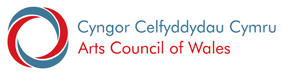 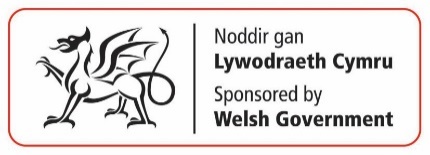 Enw:       Sefydliad (os ydych chi'n gyflogedig):      Swydd (os ydych chi'n gyflogedig):      Y sefydliad neu’r prosiect rydych chi’n gweithio gydag ef:      Cyfeiriad:      E-bost:      Ffôn:       Gallaf fynychu holl ddyddiadau’r ysgol Rwy’n fodlon i rywun gysylltu â mi am fy mhrofiadau yn yr ysgol ac i'm manylion gael  eu rhannu â'r Ganolfan RheolaethSut bydd yr ysgol o fudd proffesiynol ichi fel unigolyn? 
Soniwch am yr amseru, pam bydd yr ysgol yn diwallu eich anghenion a pham mae eisiau bwrsariaeth arnoch i fyndSut y bydd yr ysgol o fudd i'r sefydliad neu’r prosiect rydych chi'n ymwneud ag ef?Os ydych chi’n gyflogedig gan sefydliad, amlinellwch hefyd unrhyw gymorth y mae’n ei roi ichi i gyflawni hyn.Sut y gallwch rannu manteision yr ysgol â'r sector ehangach yng Nghymru?Beth yw’ch uchelgais fel codwr arian dros y 5 mlynedd nesaf?Byddwch mor benodol ag y gallwch 